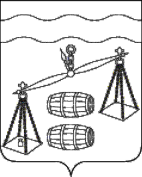 МУНИЦИПАЛЬНЫЙ РАЙОН«СУХИНИЧСКИЙ РАЙОН»Калужская областьРАЙОННАЯ ДУМАР Е Ш Е Н И Еот 29.04.2022                                                                                  № 196Об установлении на II квартал 2022 года стоимости имущества, находящегося в собственности членов семьи и подлежащегоналогообложению, в целях признания семьималоимущей на территории муниципального района«Сухиничский район»В соответствии с постановлением администрации муниципального района «Сухиничский район» от 28.06.2017 № 636 «Об утверждении административного регламента предоставления муниципальной услуги «Выдача справки о признании семьи малоимущей», в целях предоставления муниципальной услуги по выдаче справки о признании семьи малоимущей на территории муниципального района «Сухиничский район», информацией на интернет-сайте Калугастатаhttp://kalugastat.gks.ru, руководствуясь Уставом муниципального района «Сухиничский район», Районная Дума МР «Сухиничский район» РЕШИЛА:        1. Установить на II квартал 2022 года размер стоимости имущества, находящегося в собственности членов семьи и подлежащего налогообложению, в целях признания семьи малоимущейна территории муниципального района «Сухиничский район» в сумме 669 480  рублей.        2.  Настоящее Решение вступает в силу после его обнародования.3. Контроль за исполнением настоящего Решения возложить на администрацию МР «Сухиничский район» и комиссию Районной Думы по нормотворчеству (А.П.Симоненков).Глава муниципального района«Сухиничский район»                                                                        Н.А.Егоров